LEI Nº 3.003/2022 – DE 31 DE AGOSTO DE 2022.DISPÕE SOBRE A ABERTURA DE CRÉDITO ADICIONAL SUPLEMENTAR NO ORÇAMENTO DO MUNICÍPIO DE QUILOMBO PARA O ANO DE 2022.O Prefeito Municipal de Quilombo, Estado de Santa Catarina, no uso de suas atribuições legais, FAZ SABER, a todos os habitantes do Município de Quilombo, que a Câmara de Vereadores aprovou e eu sanciono a seguinte Lei:Art.1º Fica o chefe do Poder Executivo Municipal, autorizado a abrir crédito adicional suplementar no orçamento do Município de Quilombo, no ano de 2022, no valor de R$ 190.000,00 (Cento e noventa mil reais) nas dotações abaixo discriminada e constante dos anexos da Lei Municipal nº 2.970/2021 de 25 de novembro de 2021, a saber:Art.2º O recurso para abertura do crédito suplementar, de que trata o artigo anterior, decorrerá da anulação da importância de R$ 190.000,00 (Cento e noventa mil reais), nas dotações abaixo discriminada e constante dos anexos da Lei Municipal nº 2.970/2021 de 25 de novembro de 2021, a saber:Art.3º Esta Lei entra em vigor na data de sua publicação.Gabinete do Executivo Municipal, em 31 de agosto de 2022.VANDERLEI BANDIERAPrefeito em exercício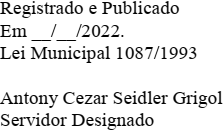 CLASSIFICAÇÃOESPECIFICAÇÃOESPECIFICAÇÃOCÓDIGOÓrgãoSECRETARIA DE EDUCAÇÃO CULTURA E ESPORTESECRETARIA DE EDUCAÇÃO CULTURA E ESPORTE06UnidadeDEPARTAMENTO DE EDUCAÇÃODEPARTAMENTO DE EDUCAÇÃO01FunçãoCulturaCultura13Sub-funçãoDifusão CulturalDifusão Cultural392ProgramaGESTÃO CULTURALGESTÃO CULTURAL0014AçãoEVENTOS CULTURAISEVENTOS CULTURAIS2.034DespesaModalidade de AplicaçãoFonte de RecursoValor (R$)(87)Aplicação Direta – 3.3.9001.00 – Recursos Ordinários80.000,00Valor Total R$:Valor Total R$:Valor Total R$:80.000,00CLASSIFICAÇÃOESPECIFICAÇÃOESPECIFICAÇÃOCÓDIGOÓrgãoSECRETARIA DE EDUCAÇÃO CULTURA E ESPORTESECRETARIA DE EDUCAÇÃO CULTURA E ESPORTE06UnidadeDEPARTAMENTO DE EDUCAÇÃODEPARTAMENTO DE EDUCAÇÃO01FunçãoCulturaCultura13Sub-funçãoDifusão CulturalDifusão Cultural392ProgramaGESTÃO CULTURALGESTÃO CULTURAL0014AçãoMANUTENÇÃO CULTURALMANUTENÇÃO CULTURAL2.040DespesaModalidade de AplicaçãoFonte de RecursoValor (R$)(114)Aplicação Direta – 3.3.9001.00 – Recursos Ordinários110.000,00Valor Total R$:Valor Total R$:Valor Total R$:110.000,00CLASSIFICAÇÃOESPECIFICAÇÃOESPECIFICAÇÃOCÓDIGOÓrgãoSECRETARIA DE EDUCAÇÃO CULTURA E ESPORTESECRETARIA DE EDUCAÇÃO CULTURA E ESPORTE06UnidadeDEPARTAMENTO DE EDUCAÇÃODEPARTAMENTO DE EDUCAÇÃO01FunçãoDesporto e LazerDesporto e Lazer27Sub-funçãoDesporto ComunitárioDesporto Comunitário812ProgramaESPORTE: QUALIDADE DE VIDAESPORTE: QUALIDADE DE VIDA0013AçãoMANUTENÇÃO ESPORTIVA E DE LAZERMANUTENÇÃO ESPORTIVA E DE LAZER2.032DespesaModalidade de AplicaçãoFonte de RecursoValor (R$)(96)Aplicação Direta – 3.1.9001.00 – Recursos Ordinários100.000,00Valor Total R$:Valor Total R$:Valor Total R$:100.000,00CLASSIFICAÇÃOESPECIFICAÇÃOESPECIFICAÇÃOCÓDIGOÓrgãoSECRETARIA DE EDUCAÇÃO CULTURA E ESPORTESECRETARIA DE EDUCAÇÃO CULTURA E ESPORTE06UnidadeDEPARTAMENTO DE EDUCAÇÃODEPARTAMENTO DE EDUCAÇÃO01FunçãoEducaçãoEducação12Sub-funçãoEnsino SuperiorEnsino Superior364ProgramaINCENTIVO AO ENSINO SUPERIORINCENTIVO AO ENSINO SUPERIOR0011AçãoAPOIO A ALUNOS DO ENSINO SUPERIORAPOIO A ALUNOS DO ENSINO SUPERIOR2.029DespesaModalidade de AplicaçãoFonte de RecursoValor (R$)(62)Aplicação Direta – 3.3.9001.00 – Recursos Ordinários40.000,00Valor Total R$:Valor Total R$:Valor Total R$:40.000,00CLASSIFICAÇÃOESPECIFICAÇÃOESPECIFICAÇÃOCÓDIGOÓrgãoSECRETARIA DE EDUCAÇÃO CULTURA E ESPORTESECRETARIA DE EDUCAÇÃO CULTURA E ESPORTE06UnidadeDEPARTAMENTO DE EDUCAÇÃODEPARTAMENTO DE EDUCAÇÃO01FunçãoDesporto e LazerDesporto e Lazer27Sub-funçãoLazerLazer813ProgramaESPORTE: QUALIDADE DE VIDAESPORTE: QUALIDADE DE VIDA0013AçãoPARCERIAS COM ENTIDADESPARCERIAS COM ENTIDADES2.091DespesaModalidade de AplicaçãoFonte de RecursoValor (R$)(100)Aplicação Direta – 4.5.5001.00 – Recursos Ordinários50.000,00Valor Total R$:Valor Total R$:Valor Total R$:50.000,00